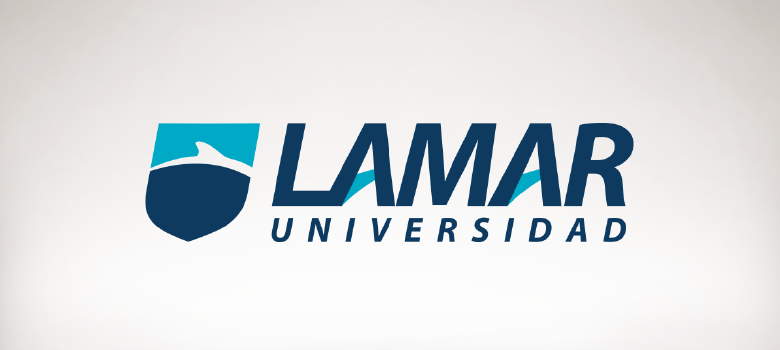 DIEGO BELTRAN FLORES QUIMICA 1 DANIEL ROJASOPINION VIDEO 26/ABRIL/2017COMENTARIO Lo mas relevante para mi es el como se va perfeccionando la tabla poco a poco agrengando mas elementos y mas filas , haciendola tabla cada vez mas completa, me llamo mucho la atencion saber que desde hace muchisimos años atras se buscan mas y mas elementos nuevos , y cada uno con distintas caracteristicas ya sean metales,metaloides, gases ect Nos damos cuenta que la tabla cada vez va avanzando mas agregando nuevos tipos de grupos,colmnas ect Comenta que la primera tabla periodica que se publico fue en 1789por el padre de qumica moderna antonie lavoisier que esa tabla solo tenia alrededor de 33 elementos encontrados a esa fecha Lo que me parece muy imprersionante es que desde ese dia hsta le fecha se buscan cada vez mas y mas elementos y cada vez aparecen nuevos por loq ue la tabla nunca dejade completarse, es posible que tal vez jamas encontremos exactamente todso los elementos que exioste en este mundo porque de una forma o otra se crean y encuntran mas.El video me parecio bsatante interesante y entretenido porla forma de explicarlo aprendi mas o mejor acerca de ese tema.